UMW / AZ / PN - 100 / 18			                                              Wrocław, 10.10.2018 r.PRZEDMIOT POSTĘPOWANIA  Sukcesywne usługi drukowania i dostawy materiałów poligraficznych na potrzeby Uniwersytetu Medycznego we Wrocławiu.WYNIK  Uniwersytet Medyczny we Wrocławiu dziękuje Wykonawcom za udział w ww. postępowaniu.Zgodnie z art. 92 ustawy z dnia 29 stycznia 2004 r. Prawa zamówień publicznych (tekst jednolity: 
Dz. U. 2017, poz. 1579 z późn. zm.), zwanej dalej „Pzp”, zawiadamiamy o jego wyniku.Kryteriami oceny ofert były: Cena poligrafii reklamowej / promocyjnej w okresie 24 miesięcy – 60%Gwarantowany termin wykonania i dostarczenia całego nakładu – 20%Ocena jakościowa poligrafii reklamowej / promocyjnej – 20%Zgodnie z treścią art. 24aa ust. 1 Pzp, Zamawiający najpierw dokonał oceny ofert, a następnie zbadał, czy Wykonawca, którego oferta została oceniona jako najkorzystniejsza, nie podlega wykluczeniu.Złożone oferty.Ofertę złożyli następujący Wykonawcy, wymienieni w tabeli: *przed poprawieniem omyłki rachunkowej było: 275 965,00 złInformacja o Wykonawcach, którzy zostali wykluczeni z postępowania.Wykonawcy, którzy złożyli oferty, nie zostali wykluczeni z postępowania.Informacja o Wykonawcach, których oferty zostały odrzucone i o powodach odrzucenia oferty.       Żadna z ofert złożonych w postępowaniu nie została odrzucona.Wybór najkorzystniejszej oferty.Jako najkorzystniejszą wybrano ofertę Wykonawcy:Agencja Reklamowa TOPul. Toruńska 14887-800 WłocławekWw. Wykonawca nie został wykluczony z postępowania. Treść jego oferty odpowiada treści SIWZ, oferta nie podlega odrzuceniu i otrzymała największą liczbę punktów na podstawie kryteriów opisanych w nagłówku pisma.Z upoważnienia Rektora Kanclerz UMWmgr Iwona Janus 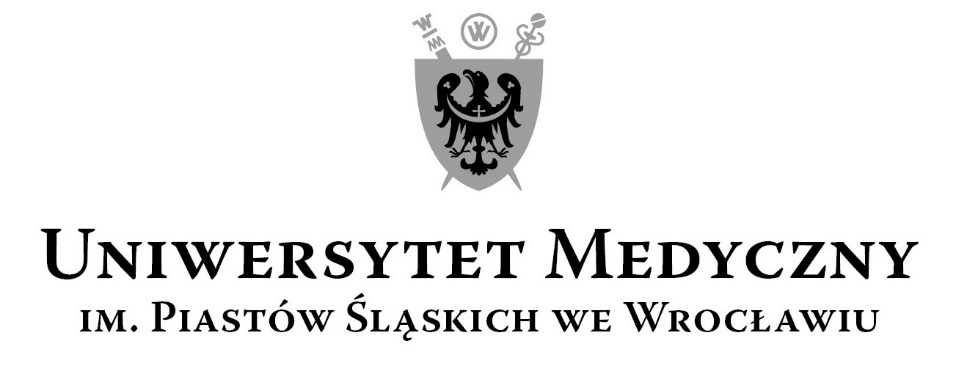 50-367 Wrocław, Wybrzeże L. Pasteura 1Zespół ds. Zamówień Publicznych  UMWUl. Marcinkowskiego 2-6, 50-368 Wrocławfax 71 / 784-00-44e-mail: edyta.szyjkowska@umed.wroc.pl50-367 Wrocław, Wybrzeże L. Pasteura 1Zespół ds. Zamówień Publicznych  UMWUl. Marcinkowskiego 2-6, 50-368 Wrocławfax 71 / 784-00-44e-mail: edyta.szyjkowska@umed.wroc.plL.p.Wykonawca, adresCena poligrafii reklamowej / promocyjnej w okresie 24 miesięcy
Gwarantowany termin wykonania i dostarczenia całego nakładu
Ocena jakościowa poligrafii reklamowej / promocyjnej

 Łączna punktacjapunktypunktypunktypunkty1.Agencja Reklamowa TOP
ul. Toruńska 148
87-800 Włocławek275 965,02 zł*7 dni roboczych1.Agencja Reklamowa TOP
ul. Toruńska 148
87-800 Włocławek60,0020,0018,2998,292.Agencja Wydawnicza ARGI s.c.
R. Błaszak, P. Pacholec, J. Prorok
ul. Żegiestowska 11
50-542 Wrocław 297 540,69 zł30 dni roboczych2.Agencja Wydawnicza ARGI s.c.
R. Błaszak, P. Pacholec, J. Prorok
ul. Żegiestowska 11
50-542 Wrocław 55,654,6717,0477,363.GS Projekt Grzegorz Szmyd
Widacz 7
38-130 Frysztak600 135,45 zł7 dni roboczych3.GS Projekt Grzegorz Szmyd
Widacz 7
38-130 Frysztak27,5920,008,1155,70